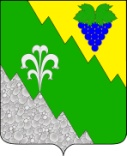 администрация Нижнебаканского сельского поселения  крымского района                             ПОСТАНОВЛЕНИЕот 20.02.2017                                                                                                                   № 17станица НижнебаканскаяО проведении муниципальной сезонной специализированной розничной ярмарки по реализации сельскохозяйственной продукции на территории Нижнебаканского сельского поселения Крымского района вдоль участка автомобильной дороги «г.Краснодар-п.Верхнебаканский», 127+215 слеваВ целях улучшения качества жизни жителей Нижнебаканского сельского поселения Крымского района, в соответствии с Федеральным законно от 6 октября 2003 года № 131-ФЗ «Об общих принципах организации местного самоуправления в Российской Федерации», Законом Краснодарского края от 1 марта 2011 года № 2195-КЗ «Об организации деятельности розничных рынков, ярмарок и агропромышленных выставок-ярмарок на территории Краснодарского края», руководствуясь Уставом Нижнебаканского сельского поселения Крымского района,                                       п о с т а н о в л я ю: 1. Провести муниципальную сезонную специализированную розничную ярмарку по реализации сельскохозяйственной продукции (далее - ярмарка) на территории Нижнебаканского сельского поселения Крымского района.2. Организатор ярмарки: администрация Нижнебаканского сельского поселения Крымского района, юридический адрес: Краснодарский край, Крымский район, ст.Нижнебаканская, улица Шевченко, дом 2,                                    т/ф (886131)2-81-60.3. Место проведения ярмарки – п.Жемчужный, ФАД А-146 «г.Краснодар-п.Верхнебаканский», км 127+215 слева4. Срок проведения ярмарки – с 01.03.2017 г. по 31.12.2017 г., время проведения ярмарки с 8.00 до 19.00 (с ноября по марта), с 7.00 до 21.00 (с апреля по октябрь).5. Места на ярмарке предоставляются на безвозмездной основе при наличии справки ЛПХ и свободных мест.6. Заместителю главы Нижнебаканского сельского поселения Крымского района А.Н.Шахову в целях пресечения нарушений действующего законодательства: 6.1. Обеспечить проведение Ярмарки в соответствии с требованиями, утвержденными постановлением главы администрации (губернатора) Краснодарского края от 6 марта 2013 года № 208 «Об установлении требований к организации ярмарок, выставок-ярмарок, продажи товаров (выполнения работ, оказания услуг) на ярмарках, выставках-ярмарках на территории Краснодарского края.6.2. Обеспечить размещение торговых мест на ярмарке                                  с соблюдением норм и правил пожарной безопасности, санитарно-эпидемиологического благополучия населения.6.3. Обеспечить надлежащее санитарно-техническое состояние торговых мест на ярмарке.6.4. Обеспечить контроль за наличием у продавцов справки ЛПХ.6.5. Организовать взаимодействие с отделом МВД России                            по Крымскому району по обеспечению охраны общественного порядка.6.6. Опубликовать настоящее постановление на официальном сайте Нижнебаканского сельского поселения Крымского района.7. Утвердить схему размещения торговых мест ярмарки, расположенной по адресу: п.Жемчужный, ФАД А-146 «г.Краснодар-п.Верхнебаканский», км 127+215, слева. Количество торговых мест на ярмарке – 4(прилагается).8. Контроль за выполнением настоящего постановления возложить на заместителя главы Нижнебаканского сельского поселения Крымского района А.Н.Шахова.9. Постановление вступает в силу со дня его подписания.ГлаваНижнебаканского сельского поселения Крымского района                                                                            И.И Гернеший    